	ANCHAZ GSD RALLY 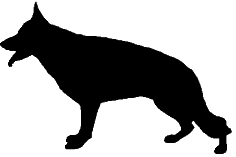 AND        DOG SHOW MONDAY 26TH AUGUST 2019WHARF FARM, KILSBY LANE, RUGBY, CV21 4PNOpens at 9am, Judging from 10.30amPROCEEDS TO LEICESTER ANIMAL AID																																																																																																																																																																														ANCHAZ GSD RALLY AND        DOG SHOW MONDAY 26TH AUGUST 2019WHARF FARM, KILSBY LANE, RUGBY, CV21 4PNOpens at 9am, Judging from 10.30amPROCEEDS TO LEICESTER ANIMAL AID